проектМестные нормативы градостроительного проектирования муниципального образования «дьяконовский сельсовет» октябрьского РАЙОНАкурской ОБЛАСТИ2021СОДЕРЖАНИЕI. ОСНОВНАЯ ЧАСТЬ1. Общие положенияМестные нормативы градостроительного проектирования муниципального образования «Дьяконовский сельсовет» Октябрьского района Курской области устанавливают совокупность расчетных показателей минимально допустимого уровня обеспеченности объектами местного значения, относящимися к областям, указанным в части 5 статьи 23 Градостроительного кодекса Российской Федерации, иными объектами местного значения населения муниципального образования ««Дьяконовский сельсовет» Октябрьского района Курской области и предельные значения расчетных показателей минимально допустимого уровня обеспеченности объектами местного значения населения и предельные значения расчетных показателей максимально допустимого уровня территориальной доступности таких объектов для населения в соответствии со статьей 292 Градостроительного кодекса Российской Федерации.Местные нормативы градостроительного проектирования Дьяконовского сельсовета Октябрьского района Курской  области разрабатываются в целях обеспечения благоприятных условий жизнедеятельности человека, путем установления совокупности расчетных показателей минимально допустимого уровня обеспеченности объектами местного значения, относящимися к областям, предусмотренным частью 4 статьи 29.2. Градостроительного кодекса Российской Федерации и статьей 16  Закона Курской  области от 31.10.2006 № 76-ЗКО «О градостроительной деятельности в Курской области», населения Дьяконовского поселения и расчетные показатели максимально допустимого уровня территориальной доступности таких объектов для населения Дьяконовского поселения. Согласно части 4 статьи 29 Градостроительного Кодекса РФ, нормативы градостроительного проектирования поселения, городского округа устанавливают совокупность расчетных показателей минимально допустимого уровня обеспеченности объектами местного значения поселения, городского округа, относящимися к областям, указанным в пункте 1 части 5 статьи 23 Градостроительного Кодекса РФ, объектами благоустройства территории, иными объектами местного значения поселения и расчетных показателей максимально допустимого уровня территориальной доступности таких объектов для населения поселения.Нормируемыми объектами местного значения являются объекты местного значения поселения, относящиеся к следующим областям:а) электро-, тепло-, газо- и водоснабжение населения, водоотведение;б) автомобильные дороги местного значения;в) физическая культура и массовый спорт, образование, здравоохранение, утилизация и переработка бытовых и промышленных отходов;г) иные области в связи с решением вопросов местного значения поселения.Законом Курской области от 31.10.2006 №76-ЗКО «О градостроительной деятельности в Курской  области» статья 16  установлены объекты местного значения для поселения.К объектам местного значения, подлежащим отображению на генеральном плане поселения, относятся:1) в области электро-, тепло-, газо- и водоснабжения населения, водоотведения:а) линии электропередачи (воздушные и кабельные) и подстанции местного значения, расположенные в границах муниципального образования, проектный номинальный класс напряжения которых составляет от 6 до 35 кВ включительно;б) сети газораспределения, расположенные в границах муниципального образования и предназначенные для транспортировки природного газа под давлением до 0,6 МПа включительно, за исключением квартальных и (или) уличных газораспределительных сетей;в) сети водоснабжения и водоотведения в границах муниципального образования, за исключением квартальных и (или) уличных сетей;2) автомобильные дороги местного значения, расположенные в границах муниципального образования;3) в области культуры, физической культуры и спорта:объекты культуры, досуга, спорта, находящиеся в собственности муниципального образования;4) в области образования:объекты образования, находящиеся в собственности муниципального образования (средние общеобразовательные школы, вечерние (сменные) образовательные школы, начальные школы, детские сады, специальные коррекционные образовательные организации и организации дополнительного образования);5) в области обработки, утилизации, обезвреживания, размещения отходов производства и потребления:объекты накопления, обработки, утилизации отходов производства и потребления, находящиеся в собственности муниципального образования.1.1 Расположение и природно-климатические условия Дьяконовского сельсовета Октябрьского района Курской областиРасположение в системе расселения и административно-территориальное устройствоМуниципальное образование (МО) «Дьяконовский сельсовет» с северной стороны граничит с МО «Большедолженковский сельсовет», с восточной стороны с МО «Черницынский сельсовет» и МО «Поселок Прямицыно», с юго-восточной стороны с МО «Лобазовский сельсовет», с южной стороны с МО «Плотавский сельсовет», с юго-западной стороны с МО «Артюховский сельсовет»», с западной стороны с МО «Катыринский сельсовет».От литеры А до литеры Б МО «Дьяконовский сельсовет» граничит с МО «Большедолженковский сельсовет», граница проходит по реке Сейм до литеры Б. От литеры Б до литеры В МО «Дьяконовский сельсовет» граничит с МО «Черницынский сельсовет», граница идет в южном направлении через пастбища до литеры В.От литеры В до литеры Г МО «Дьяконовский сельсовет» граничит с МО «Поселок Прямицыно», граница идет в южном направлении до автомобильной дороги, затем поворачивает на запад, далее меняет направление на юг и идет по реке Воробжа до литеры Г.От литеры Г до литеры Д МО «Дьяконовский сельсовет» граничит с МО «Черницынский сельсовет», граница проходит в южном направлении по реке Воробжа, потом поворачивает на юго-восток, далее меняет направление на восток и идет вдоль лесополосы, затем в юго-восточном направлении вдоль полевой (грунтовой) дороги идет до балки Лютчинский Лог, делает поворот на восток и далее на юг до литеры Д.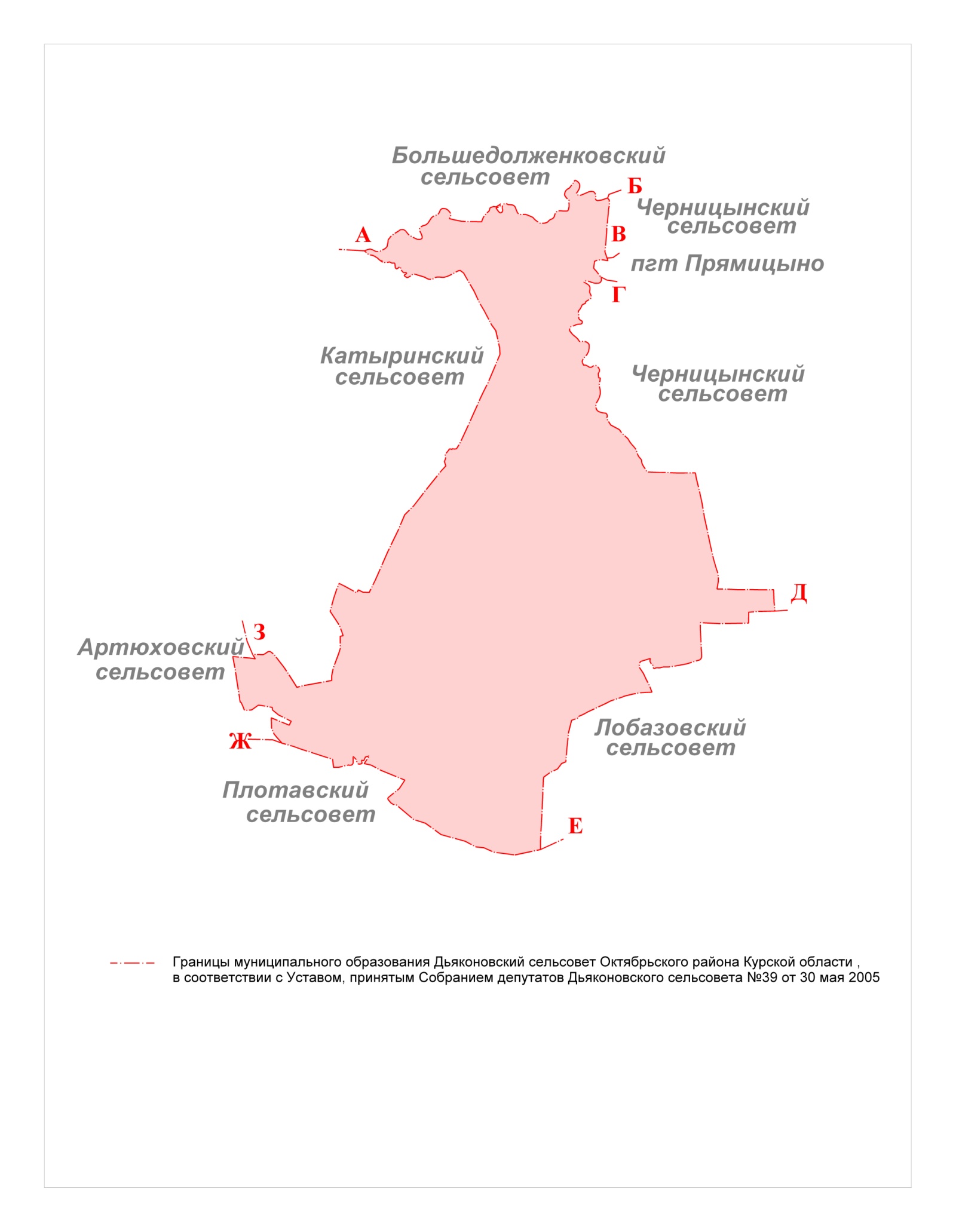                                                                      Рис. Границы муниципального образования.От литеры Д до литеры Е МО «Дьяконовский сельсовет» граничит с МО «Лобазовекии сельсовет», граница идет в западном направлении, далее поворачивает на 90о на юг, затем поворачивает на 90 о на запад и идет до полевой (грунтовой) дороги, далее вновь поворачивает на 90о на юг, затем меняет направление на юго-запад и идет до реки Воробжа, далее в северном направлении по реке Воробжа до моста, потом в западном направлении по грунтовой дороге, затем поворачивает на юго-восток и идет до автомобильной дороги, далее в юго-западном направлении вдоль автомобильной дороги до балки Долгий Лог, затем в южном направлении пересекает автомобильную дорогу и идет до балки, далее проходит по балке и в южном направлении идет до литеры Е.От литеры Е до литеры Ж МО «Дьяконовский сельсовет» граничит с МО «Плотавский сельсовет», граница идет в западном направлении пересекает балку Плотавый Лог, далее в северо-западном направлении идет по пастбищу до земель ГЛФ (ур. Горелая Дубрава), затем проходит по восточной и северной стороне ур.Горелая Дубрава, пересекает автомобильную дорогу Курск – Суджа и идет в западном направлении до литеры Ж.От литеры Ж до литеры 3 МО «Дьяконовский сельсовет» граничит с МО «Артюховский сельсовет», граница проходит по восточной и северной стороне ГЛФ (ур.Байбачье), затем поворачивает на север, далее меняет направление на восток и идет до лесопосадки, затем в северо-западном направлении до литеры 3.От литеры 3 до литеры А МО «Дьяконовский сельсовет» граничит с МО «Катыринский сельсовет», граница проходит по юго-западной стороне ур.Малиновское, далее в северо-восточном направлении вдоль а\д Курск-Рыльск, затем поворачивает на север и идет вдоль с\т «Суджанское Кольцо», далее проходит по восточной стороне ур.Митрофановское, затем в северо-восточном направлении идет по пахотным землям, пересекает железную и автомобильную дороги, потом в северо-западном направлении проходит по границе между д.Семенихина и д.Суходоловка до озера Великое, далее в западном направлении вдоль озера Великое до ручья, затем по ручью до литеры А.Общие сведения о муниципальном образовании«Дьяконовский сельсовет» расположен в южной части Октябрьского района. Расстояние от районного центра составляет 4 км. На севере граничит с Большедолженковским сельсоветом, на востоке – с Черницынским сельсоветом и п. Прямицыно, на юго-востоке – с Лобазовским сельсоветом, на юге – с Плотавским сельсоветом, на юго-западе – с Артюховским сельсоветом, на западе – с Катыринским сельсоветом.В состав Дьяконовского сельсовета входит 6 населенных пунктов. Административным центром является село Дьяконово с численностью населения 4 300 человек.Общие сведения о муниципальном образовании (в разрезе населенных пунктов)Площадь муниципального образования составляет 74,16 км2 (18% площади Октябрьского района). Численность населения на 1 января 2012 года составила 5 038 человек (20,6% населения района). Плотность населения сельсовета составляет 67,9 чел/км2 (плотность населения Октябрьского района – 39,5 чел/км2).Сельсовет имеет выгодное транспортно-географическое положение. По территории проходят три автомобильные дороги  регионального значения «Дьяконово – Суджа – граница с Украиной», «Курск – Льгов – Рыльск – граница с Украиной» и «Крым» – Иванино», а так же железная дорога «Курск – Льгов – граница с Украиной». Ближайшая железнодорожная станция Дьяконово, находится на расстоянии 10,5 км.Природно-климатические условияДьяконовский сельсовет расположен в зоне умеренно-континентального климата (подрайон IIВ) с четко выраженными сезонами года, характеризуется продолжительным теплым летом, умеренно холодной зимой с устойчивым снежным покровом и хорошо выраженными, но менее длительными переходными периодами – весной и осенью. Среднегодовая температура воздуха составляет +5,50С, минимальная –380С, максимальная +370С. Таблица. Средняя месячная и годовая температура (0С)Период с положительной среднесуточной температурой воздуха 220-235 дней. Длительность безморозного периода в воздухе в среднем составляет 150-160 дней. Снежный покров лежит в среднем 3,5-4 месяца. К концу зимы высота снежного покрова на открытых местах в среднем составляет около 30 см, запасы воды в снеге составляют обычно от 50 см до 100 мм. Сроки начала весеннего снеготаяния на территории области приходятся в среднем на вторую- третью декаду марта.Среднегодовое количество осадков составляет 587 мм, максимальное в июле – 73 мм.Господствующая роза ветров – летом «юго-запад», зимой – «северо-восток».Таблица. Повторяемость (%) направлений ветра и штилей по месяцам и за годСреднегодовая скорость ветра составляет 4,5 м/сек.Таблица. Средняя месячная и годовая скорость ветра, (м/сек)В целом климат поселения благоприятен для проживания, отдыха и сельского хозяйства. Агроклиматические условия сельсовета позволяют выращивать все районированные сельскохозяйственные культуры: зерно, сахарную свеклу, овощи, картофель, кормовые культуры. Продолжительность летнего рекреационного периода 100-105 дней (25 мая – 5 сентября).1.2 Социально-демографический состав и плотность населения на территории Дьяконовского поселения Октябрьского района Курской  области Анализ численности населения выполнен по материалам статистической отчетности, предоставленным заказчиком и территориальным органом федеральной службы государственной статистики по Курской области.Общая численность населения, проживающего в Дьяконовском сельсовете, на 01.01.2012 г. составила 5 038 человек (20,6% населения района). Средний состав семьи – 2,9 человека. Таблица.  Динамика численности населения Дьяконовского сельсовета в разрезе населенных пунктовКак видно из таблицы, в период с 1989 по 2002 год население сельсовета сокращалось, снижение составило 322 человека или 6,3%. Затем наметилась тенденция незначительного увеличения численности населения (исключение составил 2010 год, когда снижение составило 283 человека или 5,6% от численности 2008 г.).Таким образом, демографическая ситуация в Дьяконовском сельсовете на протяжении рассматриваемого периода не стабильна, что обусловлено рядом факторов, важнейшими из которых являются:устойчивая тенденция к быстрому снижению рождаемости, характеризуемая снижением количества детей, приходящихся на 1 женщину;нестабильность экономики;социально-бытовые условия. В возрастной структуре населения Дьяконовского сельсовета наблюдаются тенденция «старения населения», сохраняемая в большинстве муниципальных образований Курской области. Так в период в период с 2007 по 2011 год доля населения старше трудоспособного возраста снизилась с 21,5% до 19%, а доля населения в трудоспособном возрасте выросла с 53,1% до 59,2%. При этом доля населения моложе трудоспособного возраста за указанный период сократилась с 25,4% до 21,9%.Таблица. Возрастная структура населения Дьяконовского сельсоветаПрогноз численности населенияАнализ современной ситуации выявил основные направления демографических процессов в Дьяконовском сельсовете: увеличение численности населения за счет положительного сальдо естественной убыли и миграционного притока. Выявленные тенденции в демографическом движении численности населения Дьяконовского сельсовета позволяют сделать прогноз изменения численности на перспективу. Оценка перспективного изменения численности населения в достаточно широком временном диапазоне (до 2031 г.) требует построения двух вариантов прогноза - «инерционного» и «инновационного». Они необходимы в условиях поливариантности дальнейшего социально-экономического развития территории. Расчетная численность населения и половозрастной состав населения были определены на две даты: 2016 год (первая очередь генерального плана) и 2031 год (расчетный срок).«Инерционный» сценарий прогноза предполагает сохранение сложившихся условий смертности, рождаемости и миграции. «Инновационный» сценарий основан на росте численности населения за счет снижения смертности, повышения уровня рождаемости и миграционного притока населения.Ориентировочный прогноз численности населения выполнен на основании анализа сложившейся социально-экономической и демографической ситуации, а также с учетом основных тенденций перспективного расчета численности населения Российской Федерации до 2031 года. Численность населения рассчитывается согласно существующей методике по формуле:Но = Нс (1 + (Р+М)/100)Т,где,	Но – ожидаемая численность населения на расчетный год,Нс – существующая численность населения,Р – среднегодовой естественный прирост,М – среднегодовая миграция,Т – число лет расчетного срока.Далее приведен расчет инерционного и инновационного прогноза численности населения.Таблица. Данные для расчета ожидаемой численности населения и результаты этого расчета (инерционный сценарий развития)Инерционный сценарий прогноза показывает, что в соответствии с современными тенденциями численность населения продолжит снижаться и к 2016 году составит 5 013 человек. В 2031 году число жителей сельсовета достигнет 4 938 человек, что на 2% ниже уровня 2011 года.Таблица. Данные для расчета ожидаемой численности населения и результаты этого расчета (инновационный сценарий развития)Расчет численности населения по инновационному сценарию развития выполнен с ориентацией на стабилизацию в ближайшие годы социально-экономической ситуации в стране (и соответственно в регионе) и постепенный выход из кризисного состояния. Согласно данного сценария в сельсовете прогнозируется повышение среднегодового естественного прироста населения до -0,85%, среднегодовой миграционный приток увеличится и составит 1%. В итоге численность населения Дьяконовского увеличится, и к 2016 году составит 5 075 человек, а к 2031 году достигнет 5 190 человека. Для дальнейших расчетов в генеральном плане численность населения принимается по инновационному сценарию. Для решения проблем сложившегося демографического развития территории необходимо принятие мер по разработке действенных механизмов регулирования процесса воспроизводства населения в новых условиях.Если меры по демографической политике относятся в первую очередь к компетенции федеральных и региональных органов, то миграционная политика напрямую зависит и от районных и местных властей. Для Дьяконовского сельсовета важнейшим мероприятием является удержание трудоспособного и молодого населения на своей территории, а для этого необходимо: создание новых оплачиваемых рабочих мест, а также привлечение мигрантов, иначе реализация инновационного сценария будет не возможна.Перспективы демографического развития будут определяться:улучшением жилищных условий;обеспечением занятости населения;улучшением инженерно-транспортной инфраструктуры;совершенствованием социальной и культурно-бытовой инфраструктуры;созданием более комфортной и экологически чистой среды;созданием механизма социальной защищенности населения и поддержки молодых семей, стимулированием рождаемости и снижением уровня смертности населения, особенно детской и лиц в трудоспособном возрасте.Примечание:1. Расчетные показатели для проектирования велосипедных дорожек.В целях выполнения подпункта «а» пункта 2 части 6 Перечня поручений по итогам заседания Совета по развитию физической культуры и спорта, утвержденного Президентом Российской Федерации от 22 ноября
2019 года № Пр-2397, обеспечить население велосипедными дорожками и полосами для велосипедистов.Велосипедные и велопешеходные дорожки следуетустраивать за пределами проезжей части дорог при соотношениях интенсивности движения автомобилей и велосипедистов согласно таблице 1.1. Таблица 1.1Полосы для велосипедистов на проезжей части допускается устраивать на обычных автомобильных дорогах с интенсивностью движения менее 2000 авт./сут. (до 150 авт./ч.), используя основные геометрические параметры велосипедной дорожки согласно таблице 1.2.Таблица 1.22.1. Иные объекты, территории, которые необходимы для осуществления органами местного самоуправления полномочийпо вопросам местного значенияТребования к функционально-планировочной организации территорий жилой застройки1. В соответствии с характером застройки в пределах жилой зоны населенного пункта выделяются следующие типы застройки:малоэтажная жилая застройка – индивидуальная усадебная застройка одноквартирными жилыми домами высотой до 3 этажей включительно; застройка блокированными жилыми домами высотой до 3 этажей включительно; застройка многоквартирными жилыми домами высотой 3-4 этажа включительно;среднеэтажная жилая застройка – застройка многоквартирными жилыми домами высотой от 5 до 8 этажей включительно;многоэтажная жилая застройка – застройка многоквартирными жилыми домами высотой от 9 до 16 этажей и выше.В зависимости от местных условий указанные типы застройки, как правило, дифференцируются: по размещению в системе населенного пункта, по уровню комфортности, по наличию и сохранности памятников архитектуры, по историческому периоду застройки и т.п.Типы застройки выделяются применительно к каждому населенному пункту и требования к их организации закрепляются правилами землепользования и застройки поселения.Основными элементами планировочной структуры являются районы микрорайон, которые определяются документами территориального планирования и (или)документацией по планировке территории. Размеры территорий таких района и микрорайона не должны превышать 250 и 80 га соответственно. Комплексная застройка жилых районов, микрорайонов предусматривает опережающее выполнение работ по инженерному оборудованию территории микрорайонов и комплексному вводу в эксплуатацию жилых домов и предприятий обслуживания.Прокладка магистральных коммуникаций городского назначения должна осуществляться до начала застройки микрорайона в зависимости от очередности застройки микрорайонов и строительства предприятий обслуживания районного назначения, входящих в городской район.Прокладка внутриплощадочных коммуникаций должна осуществляться в первую очередь к объектам, с которых начнутся строительные работы, и к первоочередным градостроительным комплексам. Комплексный ввод в действие предприятий обслуживания должен осуществляться в соответствии с проектом организации строительства микрорайона и градостроительных комплексов с учетом обеспеченности жителей микрорайона или комплекса жилых домов, входящих в состав градостроительного комплекса, предприятиями обслуживания (СНиП 1.05.03-87).2. На территории жилого района жилая застройка может быть сформирована в виде жилых микрорайонов; жилых микрорайонов и жилых групп; жилых микрорайонов, жилых групп и участков жилой застройки.В состав территории жилого района должны входить:участки жилой застройки;участки общественно-деловой застройки, в том числе участки объектов социальной инфраструктуры;рекреационные территории (скверы, бульвары, сады, парки); участки объектов коммунального обслуживания территории района; улицы районного значения, местного значения, проезды.На территории жилого района должны быть размещены:сеть улиц районного, местного значения, проездов, обеспечивающая транспортное обслуживание территории и населения района;объекты социальной инфраструктуры, обязательные для размещения на территории жилых групп и микрорайонов, а также музыкальные и художественные школы, многофункциональные культурные центры, физкультурно-оздоровительные комплексы, детско-юношеские спортивныекомплексы, территориальные поликлиники, универсальные торговые центры, специализированные магазины, комплексные предприятия бытового обслуживания, рестораны, кафе, учреждения социального обслуживания населения;пешеходные коммуникации для передвижения населения по территории жилого района, обеспечивающие безопасное передвижение населения к остановкам общественного транспорта, объектам и территориям массового посещения;места хранения легковых автомобилей жителей;места парковки легковых автомобилей сотрудников и посетителей объектов нежилого назначения, расположенных на территории жилого района;велосипедные дорожки.На территории жилого района допускается размещение участков иных объектов общественно-делового назначения, включая объекты религиозного назначения, объекты производственного назначения, транспортной и инженерной инфраструктур при условии, что размер территории участка объекта не превышает 2,0 гектара.На территории жилого района не допускается:размещение улиц и дорог межрайонного и городского значения;размещение наземных линейных объектов скоростного внеуличного и внешнего транспорта.3. Микрорайоны размещаются на территории жилых районов или в виде отдельных функционально-планировочных образований. На территории жилого микрорайона жилая застройка может быть сформирована в виде жилых групп, жилых групп и (или) участков жилой застройки.В состав территории жилого микрорайона должны входить:участки жилой застройки;участки объектов социальной инфраструктуры;участки рекреационных территорий;улицы местного значения, проезды.На территории жилого микрорайона должны быть размещены:объекты социальной инфраструктуры:детские сады, общеобразовательные школы, аптеки, раздаточные пункты молочной кухни, клубы, спортивные сооружения массового спроса, предприятия торговли, питания и бытовых услуг приближенного обслуживания;места хранения легковых автомобилей жителей;места парковки легковых автомобилей, работающих и посетителей объектов социальной инфраструктуры, расположенных на территории микрорайона;подъезды к участкам застройки, в том числе для специализированного автомобильного транспорта (пожарного, скорой помощи, иного специализированного транспорта);пешеходные коммуникации для обеспечения передвижения населения по территории жилого микрорайона;открытые спортплощадки;велосипедные дорожки.Площадь озелененной территории микрорайона многоквартирной застройки жилой зоны (без учета участков общеобразовательных и дошкольных образовательных организаций) должна составлять не менее 25% площади микрорайона.Примечание. В площадь отдельных участков озелененной территории включаются площадки для отдыха взрослого населения, детские игровые площадки (в том числе групповые площадки встроенных и встроенно-пристроенных дошкольных организаций, если они расположены на внутридомовой территории), пешеходные дорожки, если они занимают не более 30% общей площади участка.На территории жилого микрорайона допускается размещение:участков физкультурно-оздоровительных комплексов, поликлиник; участков иных объектов общественно-делового назначения, включая объекты религиозного назначения, при условии, что площадь территории участка объекта не превышает 0,5 гектара, суммарная территория участков объектов составляет не более 20 % от территории жилого микрорайона, а доля общей застройки указанных объектов – не более 25 % от общей площади застройки на территории жилого микрорайона.4. Структурной основой организации жилых зон является характер их функционально-планировочного членения. Жилые зоны подразделяются на участки жилой застройки (участок жилого одноквартирного дома, участок жилого многоквартирного дома, участок жилого комплекса), жилую группу, микрорайон, жилой район.Участок многоквартирного жилого дома размещается на территории жилой группы, жилого комплекса, жилого микрорайона, жилого района.На участке многоквартирного жилого дома должны быть организованы:подъезды к входным группам жилого здания, в том числе для специализированного автомобильного транспорта (пожарного, скорой помощи, иного специализированного транспорта);пешеходные коммуникации для обеспечения подходов к входным группам жилого здания и передвижения по территории участка;места парковки легковых автомобилей жителей и посетителей жилого здания;места парковки легковых автомобилей работающих посетителей учреждений и предприятий, расположенных в помещениях нежилого назначения в жилом здании;места для сортировки твердых коммунальных отходов и размещения контейнеров для сбора мусора.В составе озелененных территорий, размещаемых в пределах участка многоквартирного жилого дома, должны быть организованы площадки для игр детей и отдыха жителей.5. В границах населенного пункта должна быть обеспечена стопроцентная обеспеченность машино-местами при условии транспортной доступности не более 15 минут.Открытые стоянки для временного хранения легковых автомобилей населения следует предусматривать в границах жилого района из расчета не менее 25 % от уровня автомобилизации.Количество машино-мест для легковых автомобилей населения при проектировании жилой застройки следует определять исходя из нормы:           1 машино-место на 93 м2 общей площади квартир (определено исходя из общей площадь жилых помещений, приходящихся в среднем на одного жителя Курской области – 31,0 м2 (статистические данные за 2019 год) и уровня автомобилизации на 1 человека – 0,33 машино-места).В границах территорий, предназначенных для комплексного развития жилой застройки, а также в случае утверждения документации по планировке территории, подготовленной без принятия решения о комплексном развитии территории, следует предусматривать стоянки для хранения легковых автомобилей населения в границах земельных участков многоквартирных жилых домов, а также в границах квартала, микрорайона или жилого района при пешеходной доступности в границах таких квартала, микрорайона или жилого района не более 800 м, в районах реконструкции – не более 1000 м. Количество машино-мест для хранения легковых автомобилей населения, в том числе гостевых парковок, в границах земельного участка должно составлять не менее 40 % от расчетного количества. Стоянки для хранения легковых автомобилей населения и других мототранспортных средств, принадлежащих инвалидам, следует предусматривать в радиусе пешеходной доступности не более 50 м от входов в жилые дома. Число мест устанавливается по заданию на проектирование, но не менее одного машино-места в границах земельного участка многоквартирного жилого дома.В случаях размещения новой жилой застройки в границах территорий, не предназначенных для комплексного развития, а также в границах территорий, в отношении которых отсутствует утвержденная документация по планировке территории, места для хранения легковых автомобилей населения должны быть предусмотрены в границах земельного участка многоквартирного жилого дома и (или) смежного земельного участка из расчета не менее 1 машино-место на 93 м2 общей площади квартир, в том числе подземные, встроенные или встроенно-пристроенные к жилым домам.Таблица 13Минимально допустимые размеры площадок различного функционального назначения________________*Расчет численности жителей осуществляется исходя из нормы обеспеченности жильем населения – 31 м2/ чел.**Допускается уменьшать размер площадок для занятия физкультурой, но не более чем на 50 %, при наличии в границах элемента планировочной структуры объектов спорта.2.2 Размещение коллективных подземных хранилищ сельскохозяйственных продуктов жилых зонах поселенийВ жилых зонах поселений необходимо предусматривать комплексное использование подземного пространства для размещения в нем сооружений производственных и коммунально-складских объектов различного назначения, в частности хранилищ сельскохозяйственных продуктов. Размещение объектов в подземном пространстве допускается во всех территориальных зонах при выполнении санитарно-гигиенических, экологических и противопожарных требований, предъявляемых к данным объектам.II. МАТЕРИАЛЫ ПО ОБОСНОВАНИЮ РАСЧеТНЫХ ПОКАЗАТЕЛЕЙ ГРАДОСТРОИТЕЛЬНОГО ПРОЕКТИРОВАНИЯ, СОДЕРЖАЩИХСЯ В ОСНОВНОЙ ЧАСТИ МЕСТНЫХ НОРМАТИВОВ ГРАДОСТРОИТЕЛЬНОГО ПРОЕКТИРОВАНИЯ МУНИЦИПАЛЬНОГО ОБРАЗОВАНИЯ «ДЬЯКОНОВСКИЙ  СЕЛЬСОВЕТ» ОКТЯБРЬСКОГО РАЙОНА КУРСКОЙ ОБЛАСТИ1. Материалы по обоснованию расчетных показателей минимально допустимого уровня обеспеченности объектами местного значения и показателей максимально допустимого уровня территориальной доступности таких объектов для населения муниципального образования «Дьяконовский сельсовет» Октябрьского района Курской областиРасчетные показатели минимально допустимого уровня обеспеченности объектами местного значения и показатели максимально допустимого уровня территориальной доступности таких объектов для населения муниципального образования «Дьяконовский сельсовет» Октябрьского района  Курской области установлены в соответствии с действующими федеральными и региональными нормативно-правовыми актами в области регулирования вопросов градостроительной деятельности, на основании параметров и условий социально-экономического развития, социальных, демографических, природно-экологических, историко-культурных и иных условий развития территории, условий осуществления градостроительной деятельности на территории муниципального образования Курской области в части формирования объектов местного значения.III. ПРАВИЛА И ОБЛАСТЬ ПРИМЕНЕНИЯ РАСЧеТНЫХ ПОКАЗАТЕЛЕЙ, СОДЕРЖАЩИХСЯ В ОСНОВНОЙ ЧАСТИ МЕСТНЫХ НОРМАТИВОВ ГРАДОСТРОИТЕЛЬНОГО ПРОЕКТИРОВАНИЯ «ДЬЯКОНОВСКИЙ  СЕЛЬСОВЕТ» ОКТЯБРЬСКОГО РАЙОНА КУРСКОЙ ОБЛАСТИМНГП распространяются на предлагаемые к размещению на территории муниципального образования  «Дьяконовский сельсовет» Октябрьского района Курской области объекты местного значения, относящиеся к областям, указанным в статье 23 Градостроительного кодекса Российской Федерации.МНГП применяются при:1) подготовке документов территориального планирования муниципального образования  «Дьяконовский сельсовет» Октябрьского района Курской области:в части определения территорий, имеющих недостаточную обеспеченность нормируемыми объектами;в части планируемого размещения и реконструкции объектов местного значения по областям;в части определения параметров планируемого развития транспортной и инженерной инфраструктуры (объектов местного значения) для обеспечения нормативной доступности территорий для нормируемых объектов;2)принятии решений о резервировании земель для государственных нужд в целях строительства и реконструкции объектов местного значения (объектов, связанных с обеспечением доступа нормируемых объектов по автомобильным дорогам местного значения);3) подготовке проектов планировки территории и проектов межевания территории, в том числе для размещения объектов местного значения в соответствии с документами территориального планирования.МНГП учитываются при:1) подготовке документов территориального планирования муниципальных образований Курской области:в части планируемого функционального зонирования территории;в части создания и реконструкции объектов местного значения муниципального образования, связанных с обеспечением функционирования объектов регионального значения (транспортная инфраструктура, инженерная инфраструктура, в том числе – системы водоснабжения, водоотведения, теплоснабжения);2)подготовке правил землепользования и застройки территорий муниципальных образований:в части установления границ территориальных зон, предназначенных для размещения и функционирования объектов регионального значения;в части установления градостроительных регламентов применительно к территориальным зонам, в границах которых размещаются участки объектов регионального значения (предельные размеры земельных участков, в том числе их площадь; минимальные отступы от границ земельных участков в целях определения мест допустимого размещения зданий, строений, сооружений, за пределами которых запрещено строительство зданий, строений, сооружений; предельное количество этажей или предельную высоту зданий, строений, сооружений; максимальный процент застройки в границах земельного участка, определяемый как отношение суммарной площади земельного участка, которая может быть застроена, ко всей площади земельного участка). МНГП используются для принятия решений органами местного самоуправления,  физическими и юридическими лицами.При отмене и (или) изменении нормативных правовых актов, на которые дается ссылка в МНГП, следует руководствоваться нормативными правовыми актами, вводимыми взамен отмененных (измененных).МНГП обязательны для соблюдения всеми субъектами, осуществляющими градостроительную деятельность на территории Курской области, независимо от их организационно-правовой формы.                                                                                          Приложение  к местным нормативам градостроительного проектирования Курской областиПЕРЕЧЕНЬиспользуемых терминов и определений1. Агломерация – территориальная группировка поселений (главным образом городских), объединенных многообразными и интенсивными связями (транспортными, социально-экономическими), возникающими на основе функционального и пространственного развития крупного города-ядра.2. Внутренняя территориально-пространственная организация – понятие, описывающее пространственные, транспортные, социально-экономические связи в пределах одного/или группы муниципальных образований.3. Территориально-пространственное положение – понятие, определяемое пространственное положение муниципального образования относительно ядра городской агломераций Курской области.4. Уровень урбанизации– оценочный показатель, определяющий степень пространственного и социально-экономического развития муниципального образования, связанного с увеличением роли городов, городской культуры.5. Метод экспертной оценки – оценочный способ определения, основанный на профессиональном опыте разработчика в области градостроительного проектирования и территориального планирования, с учетом сложившейся функционально-пространственной и планировочной структуры субъекта Российской Федерации. Приложение  к местным нормативам градостроительного проектирования Курской областиПЕРЕЧЕНЬнормируемых объектов местного значенияПриложение   к местным нормативам градостроительного проектирования Курской областиРасчетные показатели минимально допустимого количества машино-мест для парковки легковых автомобилей на стоянках к объектам местного значенияНОРМАТИВЫ ГРАДОСТРОИТЕЛЬНОГО ПРОЕКТИРОВАНИЯНаименованиеПримечаниеСодержание2I. ОСНОВНАЯ ЧАСТЬ31. Общие положения31.1 Расположение и природно-климатические условия Дьяконовского поселения Октябрьского района Курской области51.2 Социально-демографический состав и плотность населения на территории Дьяконовского поселения Октябрьского района Курской  области10Раздел 2. Предельные значения расчетных показателей минимально допустимого уровня обеспеченности объектами местного значения населения муниципального образования и предельные значения расчетных показателей максимально допустимого уровня территориальной доступности таких объектов для населения муниципальных образований Курской области152.1. Иные объекты, территории, которые необходимы для осуществления органами местного самоуправления полномочийпо вопросам местного значения202.2 Размещение коллективных подземных хранилищ сельскохозяйственных продуктов в жилых зонах поселений25II. МАТЕРИАЛЫ ПО ОБОСНОВАНИЮ РАСЧЕТНЫХ ПОКАЗАТЕЛЕЙ ГРАДОСТРОИТЕЛЬНОГО ПРОЕКТИРОВАНИЯ, СОДЕРЖАЩИХСЯ В ОСНОВНОЙ ЧАСТИ МЕСТНЫХ НОРМАТИВОВ ГРАДОСТРОИТЕЛЬНОГО ПРОЕКТИРОВАНИЯ МУНИЦИПАЛЬНОГО ОБРАЗОВАНИЯ «ДЬЯКОНОВСКИЙ  СЕЛЬСОВЕТ» ОКТЯБРЬСКОГО РАЙОНА КУРСКОЙ ОБЛАСТИ261. Материалы по обоснованию расчетных показателей минимально допустимого уровня обеспеченности объектами местного значения и показателей максимально допустимого уровня территориальной доступности таких объектов для населения муниципального образования «Дьяконовский сельсовет» Октябрьского района Курской области26III. ПРАВИЛА И ОБЛАСТЬ ПРИМЕНЕНИЯ РАСЧЕТНЫХ ПОКАЗАТЕЛЕЙ, СОДЕРЖАЩИХСЯ В ОСНОВНОЙ ЧАСТИ МЕСТНЫХ НОРМАТИВОВ ГРАДОСТРОИТЕЛЬНОГО ПРОЕКТИРОВАНИЯ «ДЬЯКОНОВСКИЙ СЕЛЬСОВЕТ» ОКТЯБРЬСКОГО РАЙОНА КУРСКОЙ ОБЛАСТИ29Приложения №п/пНаименование населенного пунктаУдаленность (км)Удаленность (км)ЧислодворовОбщаячисленность, чел.№п/пНаименование населенного пунктаот районного центраот центра муниципального образованияЧислодворовОбщаячисленность, чел.1с.Дьяконово10,0-142443002д.Лютчина12,02,041883д.Адоева12,52,535684д.Свиридова13,53,533675д.Суходоловка4,05,01795036х.Чермошной13,05,01512ИтогоИтогоИтогоИтого17275038МесяцIIIIIIIVVVIVIIVIIIIXXXIXIIгод-9,3-7,8-36,613,917,218,717,612,25,6-0,4-5,25,5IIIIIIIVVVIVIIVIIIIXXXIXIIгод779912141412117559С1412121315161617101181013СВ1313121312111011811141512В15171316121099812231814ЮВ8911997558711118Ю17141613131110111819151815Ю3161615151215171720181516163101212121516191817159713СЗ3334355874334штильIIIIIIIVVVIVIIVIIIIXXXIXIIгод4,85,25,04,64,23,83,53,43,94,54,85,24,5№ п/пНаименование населенного пункта19892002200620072008201020111с. Дьяконово43094125426342764271390643002д. Адоева735062575137683д. Лютчина12785959010279884д. Свиридова836672686352675д. Суходоловка5244904965025086455036х. Чермошной319161414712ВсегоВсего5147482550045007500947265038№ п/пНаименование населенного пунктаОбщая численностьМоложе трудоспособ-ного возрастаТрудоспособ-ного возрастаСтарше трудоспособ-ного возраста1с. Дьяконово4300103724917722д. Адоева681343123д. Лютчина881944254д. Свиридова671440135д. Суходоловка5031092671276х. Чермошной12066ВсегоВсего503811022981955№п/пПоказателиЗначение1Численность населения на момент проектирования, чел50382Среднегодовой естественный прирост населения, %-1,00%3Среднегодовая миграция, %0,90%4Срок первой очереди, лет55Расчетный срок, лет206Ожидаемая численность населения в 2016 году, чел50137Ожидаемая численность населения в 2031 году, чел.4938№п/пПоказателиЗначение1Численность населения на момент проектирования, чел50382Среднегодовой естественный прирост населения, %-0,85%3Среднегодовая миграция, %1,00%4Срок первой очереди, лет55Расчетный срок, лет206Ожидаемая численность населения в 2016 году, чел50757Ожидаемая численность населения в 2031 году, чел.51902. Предельные значения расчетных показателей минимально допустимого уровня обеспеченности объектами местного значения населения муниципального образования и предельные значения расчетных показателей максимально допустимого уровня территориальной доступности таких объектов для населения муниципальных образований Курской области2. Предельные значения расчетных показателей минимально допустимого уровня обеспеченности объектами местного значения населения муниципального образования и предельные значения расчетных показателей максимально допустимого уровня территориальной доступности таких объектов для населения муниципальных образований Курской области2. Предельные значения расчетных показателей минимально допустимого уровня обеспеченности объектами местного значения населения муниципального образования и предельные значения расчетных показателей максимально допустимого уровня территориальной доступности таких объектов для населения муниципальных образований Курской области2. Предельные значения расчетных показателей минимально допустимого уровня обеспеченности объектами местного значения населения муниципального образования и предельные значения расчетных показателей максимально допустимого уровня территориальной доступности таких объектов для населения муниципальных образований Курской области2. Предельные значения расчетных показателей минимально допустимого уровня обеспеченности объектами местного значения населения муниципального образования и предельные значения расчетных показателей максимально допустимого уровня территориальной доступности таких объектов для населения муниципальных образований Курской области2. Предельные значения расчетных показателей минимально допустимого уровня обеспеченности объектами местного значения населения муниципального образования и предельные значения расчетных показателей максимально допустимого уровня территориальной доступности таких объектов для населения муниципальных образований Курской области2. Предельные значения расчетных показателей минимально допустимого уровня обеспеченности объектами местного значения населения муниципального образования и предельные значения расчетных показателей максимально допустимого уровня территориальной доступности таких объектов для населения муниципальных образований Курской области2. Предельные значения расчетных показателей минимально допустимого уровня обеспеченности объектами местного значения населения муниципального образования и предельные значения расчетных показателей максимально допустимого уровня территориальной доступности таких объектов для населения муниципальных образований Курской области2. Предельные значения расчетных показателей минимально допустимого уровня обеспеченности объектами местного значения населения муниципального образования и предельные значения расчетных показателей максимально допустимого уровня территориальной доступности таких объектов для населения муниципальных образований Курской области2. Предельные значения расчетных показателей минимально допустимого уровня обеспеченности объектами местного значения населения муниципального образования и предельные значения расчетных показателей максимально допустимого уровня территориальной доступности таких объектов для населения муниципальных образований Курской области2. Предельные значения расчетных показателей минимально допустимого уровня обеспеченности объектами местного значения населения муниципального образования и предельные значения расчетных показателей максимально допустимого уровня территориальной доступности таких объектов для населения муниципальных образований Курской области2. Предельные значения расчетных показателей минимально допустимого уровня обеспеченности объектами местного значения населения муниципального образования и предельные значения расчетных показателей максимально допустимого уровня территориальной доступности таких объектов для населения муниципальных образований Курской области2. Предельные значения расчетных показателей минимально допустимого уровня обеспеченности объектами местного значения населения муниципального образования и предельные значения расчетных показателей максимально допустимого уровня территориальной доступности таких объектов для населения муниципальных образований Курской областиНаименование, вид объектаМинимально допустимый уровень обеспеченностиМинимально допустимый уровень обеспеченностиМинимально допустимый уровень обеспеченностиМинимально допустимый уровень обеспеченностиМинимально допустимый уровень обеспеченностиМинимально допустимый уровень обеспеченностиМинимально допустимый уровень обеспеченностиМинимально допустимый уровень обеспеченностиМаксимально допустимый уровень территориальной доступностиМаксимально допустимый уровень территориальной доступностиМаксимально допустимый уровень территориальной доступностиМаксимально допустимый уровень территориальной доступностиНаименование, вид объектаЕдиницаизмеренияЕдиницаизмеренияЕдиницаизмеренияЕдиницаизмеренияВеличина, по группам урбанизацииВеличина, по группам урбанизацииВеличина, по группам урбанизацииВеличина, по группам урбанизацииЕдиницаизмеренияЕдиницаизмеренияЕдиницаизмеренияВеличина, по группам урбанизацииНаименование, вид объектаЕдиницаизмеренияЕдиницаизмеренияЕдиницаизмеренияЕдиницаизмеренияББББЕдиницаизмеренияЕдиницаизмеренияЕдиницаизмеренияБ1222233334445Электро-, тепло-, газо- и водоснабжение населения, водоотведениеЭлектро-, тепло-, газо- и водоснабжение населения, водоотведениеЭлектро-, тепло-, газо- и водоснабжение населения, водоотведениеЭлектро-, тепло-, газо- и водоснабжение населения, водоотведениеЭлектро-, тепло-, газо- и водоснабжение населения, водоотведениеЭлектро-, тепло-, газо- и водоснабжение населения, водоотведениеЭлектро-, тепло-, газо- и водоснабжение населения, водоотведениеЭлектро-, тепло-, газо- и водоснабжение населения, водоотведениеЭлектро-, тепло-, газо- и водоснабжение населения, водоотведениеЭлектро-, тепло-, газо- и водоснабжение населения, водоотведениеЭлектро-, тепло-, газо- и водоснабжение населения, водоотведениеЭлектро-, тепло-, газо- и водоснабжение населения, водоотведениеЭлектро-, тепло-, газо- и водоснабжение населения, водоотведениеОбъекты электроснабжения городского округаКомплекс сооружений электроснабженияОбъем электропотребления, кВт ч/год на 1 чел.Объем электропотребления, кВт ч/год на 1 чел.Объем электропотребления, кВт ч/год на 1 чел.Объем электропотребления, кВт ч/год на 1 чел.----Объекты электроснабжения муниципального районаКомплекс сооружений электроснабжения поселенийОбъем электропотребления, кВт ч/год на 1 чел.Объем электропотребления, кВт ч/год на 1 чел.Объем электропотребления, кВт ч/год на 1 чел.Объем электропотребления, кВт ч/год на 1 чел.200020002000-Объекты электроснабжения городского поселенияКомплекс сооружений электроснабженияОбъем электропотребления, кВт ч/год на 1 чел.Объем электропотребления, кВт ч/год на 1 чел.Объем электропотребления, кВт ч/год на 1 чел.Объем электропотребления, кВт ч/год на 1 чел.----Объекты электроснабжения сельского поселенияКомплекс сооружений электроснабженияОбъем электропотребления, кВт ч/год на 1 чел.Объем электропотребления, кВт ч/год на 1 чел.Объем электропотребления, кВт ч/год на 1 чел.Объем электропотребления, кВт ч/год на 1 чел.950950950-Объекты теплоснабжения сельского поселенияКомплекс сооружений теплоснабженияОбъем теплопотребления, МДж/год на 1 чел.Объем теплопотребления, МДж/год на 1 чел.Объем теплопотребления, МДж/год на 1 чел.Объем теплопотребления, МДж/год на 1 чел.168016801680-Объекты водоснабжения сельского поселенияКомплекс сооружений водоснабженияОбъем водопотребления, л в сутки на 1 чел.Объем водопотребления, л в сутки на 1 чел.Объем водопотребления, л в сутки на 1 чел.Объем водопотребления, л в сутки на 1 чел.999999-Объекты водоотведения сельского поселенияКомплекс сооружений водоотведенияОбъем водоотведения, л в сутки на 1 чел.Объем водоотведения, л в сутки на 1 чел.Объем водоотведения, л в сутки на 1 чел.Объем водоотведения, л в сутки на 1 чел.999999-Автомобильные дороги местного значения и транспортное обслуживание населенияАвтомобильные дороги местного значения и транспортное обслуживание населенияАвтомобильные дороги местного значения и транспортное обслуживание населенияАвтомобильные дороги местного значения и транспортное обслуживание населенияАвтомобильные дороги местного значения и транспортное обслуживание населенияАвтомобильные дороги местного значения и транспортное обслуживание населенияАвтомобильные дороги местного значения и транспортное обслуживание населенияАвтомобильные дороги местного значения и транспортное обслуживание населенияАвтомобильные дороги местного значения и транспортное обслуживание населенияАвтомобильные дороги местного значения и транспортное обслуживание населенияАвтомобильные дороги местного значения и транспортное обслуживание населенияАвтомобильные дороги местного значения и транспортное обслуживание населенияАвтомобильные дороги местного значения и транспортное обслуживание населенияОбъекты автомобильных дорог сельского поселенияУлично-дорожная сетьПлотность сети, км/ км24444---Велосипедные и велопешеходные дорожки(см. примечание 1)(см. примечание 1)(см. примечание 1)(см. примечание 1)(см. примечание 1)(см. примечание 1)(см. примечание 1)(см. примечание 1)(см. примечание 1)(см. примечание 1)(см. примечание 1)(см. примечание 1)Объекты транспортного обслуживания населения сельского поселенияОстановочный пунктКоличество объектов1 на населенный пункт независимо от количества жителей1 на населенный пункт независимо от количества жителей1 на населенный пункт независимо от количества жителей1 на населенный пункт независимо от количества жителейПешеходная доступность, мин.Пешеходная доступность, мин.Пешеходная доступность, мин.Пешеходная доступность, мин.303030Физическая культура и массовый спортФизическая культура и массовый спортФизическая культура и массовый спортФизическая культура и массовый спортФизическая культура и массовый спортФизическая культура и массовый спортФизическая культура и массовый спортФизическая культура и массовый спортФизическая культура и массовый спортФизическая культура и массовый спортФизическая культура и массовый спортФизическая культура и массовый спортФизическая культура и массовый спортОбъекты физической культуры и массового спорта сельского поселенияСпортивная площадка (плоскостное спортивное сооружение, включающее игровую спортивную площадку и (или) уличные тренажеры, турники)Количество объектовКоличество объектовНаселенный пункт с числен-ностью населением менее 100 человек – не нормиру-ется1 на каждые 1000 человек населения населенного пункта но не менее 1 объектаНаселенный пункт с числен-ностью населением менее 100 человек – не нормиру-ется1 на каждые 1000 человек населения населенного пункта но не менее 1 объектаНаселенный пункт с числен-ностью населением менее 100 человек – не нормиру-ется1 на каждые 1000 человек населения населенного пункта но не менее 1 объектаНаселенный пункт с числен-ностью населением менее 100 человек – не нормиру-ется1 на каждые 1000 человек населения населенного пункта но не менее 1 объектаПешеходная доступность, мПешеходная доступность, мПешеходная доступность, мПешеходная доступность, м500500Ритуальные услугиРитуальные услугиРитуальные услугиРитуальные услугиРитуальные услугиРитуальные услугиРитуальные услугиРитуальные услугиРитуальные услугиРитуальные услугиРитуальные услугиРитуальные услугиРитуальные услугиОбъекты обслуживания сельского  поселенияКладбище традиционного захороненияПлощадь территории, га на 1000 человек численности населенияПлощадь территории, га на 1000 человек численности населенияПлощадь территории, га на 1000 человек численности населения0,240,240,24Фактическая интенсивность движения автомобилей (суммарная в двух направлениях), авт./чдо 40060080010001200Расчетная интенсивность движения велосипедистов, вел./ч7050302015№ п/пНормируемый параметрМинимальные значенияМинимальные значения№ п/пНормируемый параметрпри новом строительствев стесненных условиях12341.Расчетная скорость движения, км/ч25152.Ширина проезжей части для движения, м, не менее:однополосного одностороннегодвухполосного одностороннегодвухполосного со встречным движением1,0-1,51,75-2,52,50-3,60,75-1,01,502,003.Ширина велосипедной и пешеходной дорожки с разделением движения дорожной разметкой, мШирина велопешеходной дорожки, мШирина полосы для велосипедистов, м1,5-6,01,5-3,01,201,5-3,251,5-2,00,904.Ширина обочин велосипедной дорожки, м0,50,55.Наименьший радиус кривых в плане, м:при отсутствии виражапри устройстве виража30-50201510Площадки, размещаемые на территории жилой застройкиМинимальный расчетный размер площадки, м2/чел.*Минимально допустимый размер одной площадки, м2Расстояние от границы площадки до окон жилого дома, мДля игр детей дошкольного и младшего школьного возраста0,73012Для отдыха взрослого населения0,115Для занятий физкультурой2**10010 – 40Для хозяйственных целей0,31020Для выгула собак (для комплексной застройки территории)0,22540Наименование, вид объектаСельское поселение15Объекты электроснабженияКомплекс сооружений электроснабженияОбъем электропотребления принят в соответствии с СП 42.13330.2016 «СНиП 2.07.01-89*» Планировка и застройка городских и сельских поселений. Приложение Л.Предельное значение по группе «Б» получаем по формуле: 950 кВт ч/год на 1 чел. х К,где: К - коэффициент урбанизации муниципального образования.Обоснование ранжирования муниципальных образований по уровню урбанизации приведено в разделе II РНГП.Объекты теплоснабженияКомплекс сооружений теплоснабженияОбъем теплопотребления принят в соответствии с СП 42-101-2003 Общие положения по проектированию и строительству газораспределительных систем из металлических и полиэтиленовых труб (принят и введен в действие решением Межведомственного координационного совета по вопросам технического совершенствования газораспределительных систем и других инженерных коммуникаций, протокол от 8 июля 2003 г. № 32). Приложение А.Предельное значение по группе «Б» получаем по формуле: 1680 МДж/год на 1 чел. х К,где: К - коэффициент урбанизации муниципального образования.Обоснование ранжирования муниципальных образований по уровню урбанизации приведено в разделе II РНГП.Объекты водоснабженияКомплекс сооружений водоснабженияВ соответствии с данными Курскстата среднесуточный отпуск воды в 2019 году в расчете на одного жителя составил 99 литров.Предельное значение по группе «А» получаем по формуле: 99 л/сут. на 1 чел. х К,где: К - коэффициент урбанизации муниципального образования.Обоснование ранжирования муниципальных образований по уровню урбанизации приведено в разделе II РНГП.Объекты водоотведенияКомплекс сооружений водоотведенияВ соответствии с данными Курскстата среднесуточный отпуск воды в 2019 году в расчете на одного жителя составил 99 литров.Предельное значение по группе «А» получаем по формуле: 99 л/сут. на 1 чел. х К,где: К - коэффициент урбанизации муниципального образования.Обоснование ранжирования муниципальных образований по уровню урбанизации приведено в разделе II РНГП.Объекты автомобильных дорогУлично-дорожная сетьПлотность сети 4,0 км/км2 принята в соответствии с пунктом 1.15 «Руководство по проектированию городских улиц и дорог» Центральный научно-исследовательский ипроектный институт по градостроительству (ЦНИИП Градостроительства) ГосгражданстрояПредельное значение по группе «Б» получаем по формуле: 4,0 км/км2 х К,где: К - коэффициент урбанизации муниципального образования.Обоснование ранжирования муниципальных образований по уровню урбанизации приведено в разделе II РНГП.Велосипедные и велопешеходные дорожкиПоказатели установлены в соответствии с ГОСТ 33150-2014 Дороги автомобильные общего пользования. Проектирование пешеходных и велосипедных дорожек. Общие требования.Автомобильная дорога с твердым покрытием, обеспечивающая связь сельского населенного пункта с сетью дорог общего пользования-Остановочный пунктПункт 7 части 1 статьи 14 Федерального закона от 6 октября 2003 года № 131-ФЗ «Об общих принципах местного самоуправления в Российской Федерации» Пешеходная доступность 30 минут принята в соответствии с п. 11.2 СП 42.13330.2016 «СНиП 2.07.01-89* Планировка и застройка городских и сельских поселений».Объекты физической культуры и массового спортаСпортивная площадка (плоскостное спортивное сооружение, включающее игровую спортивную площадку и (или) уличные тренажеры, турники)Населенные пункты с численностью населения менее 100 человек – не нормируется.1 объект на каждые 1000 человек населения населенного пункта, но не менее 1 объекта.Принят в соответствии с методическими рекомендациями по размещению объектов массового спорта в субъектах Российской ФедерацииПешеходная доступность 500 м принята в соответствии с таблицей 10.1 СП 42.13330. 2016«СНиП 2.07.01-89*» Планировка и застройка городских и сельских поселений.Область ритуальных услугОбъектыритуальных услугКладбище традиционного захороненияВ соответствии с СП 42.13330.2016 «СНиП 2.07.01-89*» Планировка и застройка городских и сельских поселений. Приложение Д.№ п.пНаименование нормируемых объектов местного значения1Комплекс сооружений электроснабжения2Комплекс сооружений теплоснабжения3Комплекс сооружений водоснабжения4Комплекс сооружений водоотведения5Улично-дорожная сеть6Автомобильная дорога с твердым покрытием, обеспечивающая связь сельского населенного пункта с сетью дорог общего пользования7Остановочный пункт8Спортивная площадка (плоскостное спортивное сооружение, включающее игровую спортивную площадку и (или) уличные тренажеры, турники)9Кладбище традиционного захоронения10Специализированная служба по вопросам похоронного дела11Аптеки№Наименование объектаМинимально допустимый уровень обеспеченностиМинимально допустимый уровень обеспеченностиМаксимальнодопустимый уровень территориальной доступностиМаксимальнодопустимый уровень территориальной доступности№Наименование объектаЕдиницаизмеренияВеличинаЕдиницаизмеренияВеличина123456Открытые при объектные стоянки у общественных зданий, учреждений, предприятий, торговых центров, вокзалов и т.д.Открытые при объектные стоянки у общественных зданий, учреждений, предприятий, торговых центров, вокзалов и т.д.Открытые при объектные стоянки у общественных зданий, учреждений, предприятий, торговых центров, вокзалов и т.д.Открытые при объектные стоянки у общественных зданий, учреждений, предприятий, торговых центров, вокзалов и т.д.Открытые при объектные стоянки у общественных зданий, учреждений, предприятий, торговых центров, вокзалов и т.д.Открытые при объектные стоянки у общественных зданий, учреждений, предприятий, торговых центров, вокзалов и т.д.1Объекты учебно-образовательного назначенияОбъекты учебно-образовательного назначенияОбъекты учебно-образовательного назначенияОбъекты учебно-образовательного назначенияОбъекты учебно-образовательного назначенияВысшие учебные заведенияПреподавателей + студентов на 1 машино-место4 + 20пешеходная доступность, м250Средние профессиональные учебные заведенияПреподавателей + студентов на 1 машино-место4 + 20пешеходная доступность, м250Дошкольные образовательные организацииОбъекты дополнительного образования детей городского значенияГостевые автостоянки должны размещаться вне пределов земельного участка в красных линиях улично-дорожной сети в уширениях проезжей части или на специально отведенном земельном участкеПрименяются только для новой застройкиРаботающих на 1 машино-место7пешеходная доступность, м250Общеобразовательные школыГостевые автостоянки должны размещаться вне пределов земельного участка в красных линиях улично-дорожной сети в уширениях проезжей части или на специально отведенном земельном участкеПрименяются только для новой застройкиРаботающих на 1 машино-место51234562Объекты административно-делового назначенияОбъекты административно-делового назначенияОбъекты административно-делового назначенияОбъекты административно-делового назначенияОбъекты административно-делового назначенияУчреждения управления1 машино-место на количество м2 общей площади100пешеходная доступность, м250Коммерческие деловые центры, офисные здания и помещения1 машино-место на количество м2 общей площади50пешеходная доступность, м250Банки и банковские учреждения(с операционным залом/ без него)1 машино-место на количество м2 общей площади30(65)пешеходная доступность, м250Научно-исследовательские и проектные институты, лаборатории1 машино-место на количество м2 общей площади150пешеходная доступность, м2503Объекты здравоохранения, спорта, досугаОбъекты здравоохранения, спорта, досугаОбъекты здравоохранения, спорта, досугаОбъекты здравоохранения, спорта, досугаОбъекты здравоохранения, спорта, досугаБольницы, профилакторииРаботающих + койко-мест на 1 машино-место5 + 10пешеходная доступность, м250ПоликлиникиРаботающих + посещений в смену на 1 машино-место5 + 50пешеходная доступность, м150Ветеринарные клиники:- с 1 ветеринарным врачом- с 2 и более ветеринарными врачамиЕдиновремен-ных посетителей на 1 машино-место74пешеходная доступность, м250Оздоровительные комплексы (фитнес-клубы, ФОК, спортивные и тренажерные залы, бассейны)1 машино-место на количество кв.м общей площади25пешеходная доступность, м250Спортивные комплексы и стадионы с трибунамиРаботающих + единовремен-ных посетителей на 1 машино-место5+25пешеходная доступность, м400Аквапарки, бассейны, каткиРаботающих + единовремен-ных посетителей на 1 машино-место5 + 10пешеходная доступность, м250Музеи, выставочные комплексы, галереиЕдиновремен-ных посетителей на 1 машино-место6пешеходная доступность, м400Детские досуговые центрыРаботающих на 1 машино-место5пешеходная доступность, м250Центры обучения, самодеятельного творчества, клубы по интересам для взрослыхРаботающих + посетителей на 1 машино-место5+5пешеходная доступность, м250123456Банно-оздоровительный комплексЕдиновремен-ных посетителей на 1 машино-место7пешеходная доступность, м2504Объекты торгово-бытового и коммунального назначенияОбъекты торгово-бытового и коммунального назначенияОбъекты торгово-бытового и коммунального назначенияОбъекты торгово-бытового и коммунального назначенияОбъекты торгово-бытового и коммунального назначенияРазвлекательные центры, цирки, кинотеатры, театры, архивыРаботающих + единовремен-ных посетителей (мест) на 1 машино-место5 + 5пешеходная доступность, м250Объекты коммунально-бытового обслуживания (парикмахерские, косметические салоны, прачечные, химчистки, почта, банки, отделения и станции связи, бюро ритуальных услуг и т.п.)1 машино-место на количество м2общей площади50пешеходная доступность, м250Торговые центры, торговые комплексы, специализированные торговые объекты, супермаркеты, универсамы, универмаги, рынки, многофункциональные центры и т.д.1 машино-место на количество м2общей площади50пешеходная доступность, м150Рестораны, кафе1 машино-место на количество м2общей площади7(5)пешеходная доступность, м150Культовые объектыПосетителей + м2общей площади4 + 50пешеходная доступность, м400Рынки постоянные (универсальные и непродовольственные / продовольственные и с/х)1 машино-место на количество м2общей площади50пешеходная доступность, м250ОбщежитияРаботающих + проживающих на 1 машино-место5+10пешеходная доступность, м2505Объекты промышленно-производственного назначения и транспортного обслуживанияОбъекты промышленно-производственного назначения и транспортного обслуживанияОбъекты промышленно-производственного назначения и транспортного обслуживанияОбъекты промышленно-производственного назначения и транспортного обслуживанияОбъекты промышленно-производственного назначения и транспортного обслуживанияВокзалы всех видов транспортаРаботающих + пассажиров в час пик на 1 машино-место5 + 8пешеходная доступность, м150Производственные и коммунально-складские зданияРаботающих в двух смежных сменах на 1 машино-место8пешеходная доступность, м400ГостиницыРаботающих + мест на 1 машино-место5 + 5пешеходная доступность, м150123456Детские дома-интернатыРаботающие, занятые в одну смену на 1 машино-место8пешеходная доступность, м250Санатории-профилактории, дома отдыха (пансионаты), в том числе для отдыха с детьми, санаторные детские лагеря, детские лагеря, оздоровительные лагеря для старшеклассниковОтдыхающие и обслуживающий персонал на 1 машино-место18пешеходная доступность, м400Зоопарки, зверинцыЕдиновремен-ных посетителей на 1 машино-место10пешеходная доступность, м400КладбищаЕдиновремен-ных посетителей на 1 машино-место10пешеходная доступность, м400АЗС, АГЗС, объекты технического обслуживания автомобилей1 пост0,5пешеходная доступность, м400Технические этажи, технические помещения1 машино-место на количество м2 общей площади100пешеходная доступность, м4006Рекреационные территории и объекты отдыхаРекреационные территории и объекты отдыхаРекреационные территории и объекты отдыхаРекреационные территории и объекты отдыхаРекреационные территории и объекты отдыхаПляжи и парки в зонах отдыхаЕдиновремен-ных посетителей на 1 машино-место6пешеходная доступность, м400Лесопарки и заповедникиЕдиновремен-ных посетителей на 1 машино-место12пешеходная доступность, м400Базы кратковременного отдыха (спортивные, лыжные, рыболовные, охотничьи и др.)Единовремен-ных посетителей на 1 машино-место8пешеходная доступность, м400Береговые базы маломерного флотаЕдиновремен-ных посетителей на 1 машино-место10пешеходная доступность, м400СанаторииЕдиновремен-ных посетителей на 1 машино-место16пешеходная доступность, м400Предприятия общественного питания, торговли и коммунально-бытового обслуживания в зонах отдыхаЕдиновремен-ных посетителей на 1 машино-место14пешеходная доступность, м400